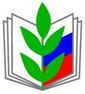 Профсоюз работников народного образования и науки РФРостовская областная организацияВерхнедонская  районная организация профсоюза работников                                        народного образования Уважаемые коллеги!Интересы профсоюзной организации, как и всего Профсоюза, лежат, прежде всего, в социально-экономической плоскости и направлены на дости​жение социально-экономического благополучия работников. Обладая определенными правами и полномочиями, профсоюзная ор​ганизация реально участвует в регулировании трудовых отношений педагогов, их оплате труда, создании нормальных условий, повыше​ния квалификации и др. На территории нашего района 30 образовательных учреждений. Из них школа-интернат   VII вида – областного подчинения и профессиональное образовательное учреждение ПУ-97.Из них в профсоюзной районной организации состоит школа-интернат   VII вида. В 2017году  количество образовательных учреждений не изменялось. Не состоят в Профсоюзе 4 детских сада   и 1 школа. Указанные в отчете другие организации – это Отдел образования Администрации Верхнедонского района, МБУ Верхнедонского района « Информационно-методический расчетный центр», Центр психолого-медико социального сопровождения и Расчетно-кассовый центр (РКЦ).Количество членов профсоюза уменьшилось на 33 человека и составляет 489 человек. Все выбыли по собственному желанию - это педагогические работники предпенсионного возраста, молодые специалисты сменившие место жительства, категории работников попавших под сокращение и уволенные по собственному желаниюВ  2017 году в Верхнедонской  районной организации насчитывалось  29 первичных организаций. Из них общеобразовательных организаций – 13, дошкольных – 10, дополнительного образования -2, другие организации – 4 (Отдел образования Администрации Верхнедонского района, бухгалтерия, психологический центр и школа интернат).   Общее количество работающих в образовательных организациях 706 человек.  Составлен социальный паспорт молодых специалистов. Создан единый реестр молодых педагогов района.   В результате четко спланированной работы районной организации профсоюза, социального партнерства с отделом образования Администрации Верхнедонского района,  проведены ряд профсоюзных собраний по мотивации профсоюзного членства, состоялись  выездные встречи профактива в коллективы. В каждой первичной организации есть председатель первички (29 человек). Общее количество профсоюзного актива по району – 207 человек (председатели первичек, члены профкомов, председатели КРК, члены КРК). Профсоюзный актив местной организации- 5 человек. Штатных сотрудников нет.  Основными документами, которые регулируют работу нашей профсоюзной организации, являются: - Устав Профсоюза- Общее положение о Верхнедонской   районной  организации Профсоюза работников народного образования.-Положение о контрольно-ревизионной комиссии Верхнедонской  районной профсоюзной организации  работников народного образования.- Положение о премировании членов Профсоюза работников народного образования - Положение  об оздоровлении и отдыхе членов Профсоюза- Положение о расходовании денежных средств   Прошли обучение профактива в 2017 году 27 человек:  семинар внештатных  правовых инспекторов труда,  семинар председателей районных организаций, обучение профактива, собеседования. Приняли участие в выездных семинарах внештатных правовых  инспекторов, в котором принял участие наш внештатный инспектор труда Шевердина З.А.и семинар для бухгалтеров, приняла участие Телегина Л.Н.         В Верхнедонской районной профорганизации  обязанности технического  инспектора труда исполняет председатель  районной профсоюзной организации старший инспектор Верхнедонского отдела образования.  За 2017 год проверок  образовательных учреждений по охране труда не проводилось.  В школах проводятся мероприятия направленные на обеспечение безопасного образовательного процесса: гигиеническое обучение, пожарно-тактические занятия с учащимися и пед. персоналом, проведение инструктажей с участниками образовательного процесса, внеклассные мероприятия по технике-безопасности жизнедеятельности и т.д.        Во всех  учреждениях есть коллективные договора. Руководители всех образовательных учреждений обучены по курсу «Охрана труда» в октябре 2015 года. В 20  образовательных учреждениях Верхнедонского района проведена работа по оценке  рабочих мест(329 )в 2017г. 	Несчастных случаев на производстве с работниками и учащимися в 2017 году не зафиксировано. Одним из основных направлений деятельности профсоюза является содействие работе по созданию достойных, безопасных условий труда в соответствии с действующими нормативами. С первичным организациями  была проведена разъяснительная работа и практическая помощь: проводилось  обучение профсоюзного актива по проблемам проведения коллективных переговоров и осуществления контроля за ходом выполнения включенных в коллективные договоры обязательств. Особое внимание при заключении коллективных договоров уделялось наличию приложений по оплате труда, премированию, охране труда. По данным отчётов, предоставленных первичными профсоюзными организациями Верхнедонского района,  по итогам коллективно-договорной кампании 2017 года, во всех ОУ районе действуют  коллективные договора. Практика  показывает, что учет мнения профсоюзной организации при принятии локальных нормативных правовых актов, регламентирующих социально – трудовые отношения в учреждениях, позволяет повысить уровень доверия среди работников к принятым руководителями решений, уменьшить риск возникновения напряженности и ухудшения морально – психологического климата в трудовых коллективах. Продолжается практика проведения экспертизы вновь принимаемых коллективных договоров, положений по оплате труда, других локальных и  нормативных актов.  Все коллективные договоры прошли уведомительную регистрацию в соответствующих органах по труду. В 2017 году в районе коллективно-договорная кампания прошла с соблюдением установленных законодательством порядка и сроков. В отчётный период в рамках социального партнёрства уделялось пристальное внимание вопросам оплаты труда педагогических работников, вопросам аттестации работников. В целях осуществления профсоюзного контроля за соблюдением трудового законодательства и иных нормативных правовых актов, содержащих нормы трудового права, выполнением условий коллективных договоров, соглашенийв 2017 году Верхнедонской районной профсоюзной организацией проведена проверка деятельности образовательных учреждений района в части соблюдения работодателем норм трудового законодательства при  заключении и изменении трудовых договоров с работниками образовательных учреждений  в 2017 году.        Проверка проведена в пяти учреждениях района внештатным правовым инспектором Шевердиной З.А. совместно с представителями Отдела образования Администрации Верхнедонского района Ростовской области, муниципального автономного учреждения «Расчетный центр учреждений образования Верхнедонского района».         В ходе проверки рассмотрены документы (приказы, трудовые договора, личные дела педагогических работников, штатные расписания, тарификации).         Нарушений действующего трудового законодательства по вопросам заключения и изменений трудовых договоров с работниками образовательных организаций в проверяемых  учреждениях не выявлено. Итоги проверки рассмотрены на заседании президиума районной профсоюзной организации в присутствии представителей отдела образования администрации Верхнедонского района Ростовской области и муниципального автономного учреждения «Расчетный центр учреждений образования Верхнедонского района».Большое  внимание в своей работе профсоюзный комитет уделял культурно-массовой работе. Представители районной организации профсоюза  ежегодно принимают участие в работе муниципальной комиссии по определению победителей в приоритетном Национальном проекте «Образование». Мероприятия  «Учитель  и воспитатель Года», «День молодежи», походят при активном участии и содействии районной профсоюзной организации. К праздничным датам  таким как – 8 марта, 23 февраля, 9 Мая, Дню пожилого человека совместно с отделом образования, Администрацией организовывались торжественные собрания, концерты. К этим датам  членам профсоюзной организации вручаются подарки. Продолжается практика поздравления членов профсоюза с днём рождения, с рождением детей, с юбилейными датами, с торжественными событиями, что  безусловно влияет на сплочение трудового коллектива, создание должного морально-психологического климата и, как следствие, на улучшение качества работы. В 2017 году  1 человек  член семьи  воспользовались путевками  Обкома профсоюза в санатории г. Ессентуки, сан. « Центросоюз». В сравнении с 2016 годом  уменьшилось количество членов профсоюза и членов их семей воспользовавшихся путевками организации профсоюза на отдых и оздоровление.  Удешевление стоимости путевок не осуществлялось.  Стоимость путевок в санатории составила  1800 рублей по прайсам санаториев.. Из районного профбюджета    на организацию отдыха и оздоровления  членов профсоюза  средства не выделялись.В целях информационной работы районной и первичными профсоюзными организациями  осуществляется подписка на газету «Мой профсоюз», стали регулярными отчеты первичных и сводные отчеты районной организации- Статистические отчеты 2СП, 5СП- КДК и КДКО- о мерах соцподдержки- 4-ПИ- 19-ТИТрадиционно большое внимание  уделялось индивидуальной работе с членами профсоюзной организации, которые обращались по различным вопросам, как к председателю профсоюзного комитета, так и к членам профкома. Все личные обращения членов профсоюза удовлетворены.Особо следует отметить объёмную   работу казначея профсоюзной организации Телегиной Л.Н..,  которая вела финансовую работу районной профсоюзной организации,  учёт членов профсоюза и очень ответственно относилась к исполнению своих обязанностей. Финансово-хозяйственная деятельность осуществлялась на основании ежегодно утверждаемых профкомом смет. Доходы районной организации составляют членские профсоюзные взносы, из которых 15 процентов перечисляются вышестоящей организации - Ростовской областной организации профсоюза, 50 процентов остаются в распоряжении первичной профсоюзной организации и используются на выплату материальной помощи сотрудникам, приобретение подарков, проведение культурно-массовых мероприятий и организационные расходы. В ходе проверки финансовой деятельности организации, проведённой при собеседовании в обкоме профсоюза, нарушений не выявлено.  Ревизионная комиссия произвела ревизию финансово-хозяйственной деятельности профкома. Все расходы являются целевыми и осуществлены согласно смете. Нарушений не выявлено. В соответствии с Планом мероприятий «Года профсоюзного PR-движения» проведена следующая работа  на  уровне районной профсоюзной организации: мониторинг информационных ресурсов первичных  организаций Профсоюза, подготовка и размещение публичных отчетов в общем доступе, мониторинг размещения в общем доступе публичных отчетов, модернизация существующих страниц сайтов организаций профсоюза, обновление страницы районной профсоюзной организации на сайте Верхнедонского отдела образования по мере поступления новой информации, размещение публичного отчета  председателя  РПО Кречетовой Т.П. Необходимо сказать и о проблемах профсоюзной организации. Одной из самых насущных проблем является уменьшение членства в профсоюзной организации, ожидание членами профсоюза материальных благ от деятельности профсоюзной организации и при этом низкая общественная активность членов профсоюза.  И поэтому эти направления в деятельности профсоюзной организации считаю приоритетными в планировании работы на следующий год.Профсоюз должен решать и насущные проблемы каждого конкретного человека. Проблемы людей, попавших в сложные жизненные ситуации, тоже должны стать объектом пристального внимания и заботы профсоюзного комитета.  Поскольку на данном этапе профсоюз является надёжным социальным партнёром и одним из связующих звеном между работником и руководителем - необходимо сохранение и укрепление первичных профсоюзных организаций Верхнедонского района.Выражаем благодарность заведующему отделом образования Администрации Верхнедонского района Матвеевой Л.И., за плодотворное сотрудничество, социальное партнерство и оказание необходимой поддержки  районной профсоюзной организации.Кроме этого хотелось бы  выразить благодарность всем членам Совета, председателям первичных организаций  за большую, трудоёмкую  общественную работу, которая велась в сочетании с исполнением основных  обязанностей, а также поблагодарить и всех членов профсоюзной организации за понимание, тактичность по отношению к профсоюзному комитету. Я думаю, что и в будущем 2018 году мы активизируем работу. И мне бы очень хотелось пожелать нам в этом успеха и оптимизма.  Благодарю  за внимание.